Children and Young People s Wellbeing Coaching Service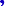 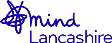 Individual Referral Form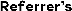 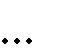 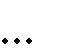 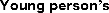 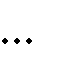 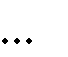 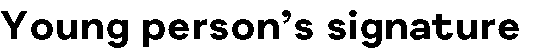 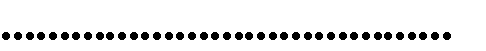 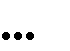 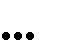 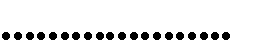 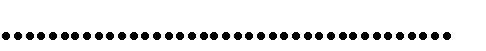 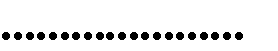 